Einreichung Abstract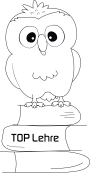 7. Tag der Lehre der FH OÖ am 7. Mai 2019Einreichung bitte bis 13. März 2019 via Conftool: https://www.conftool.net/tdl2019/ Format der Einreichung Präsentation (20 Minuten Vortrag + 10 Minuten Diskussion) Mini-Methoden-Workshop (45 Minuten)
 Poster (1 Seite im Format A0)AbstractReferentInnen